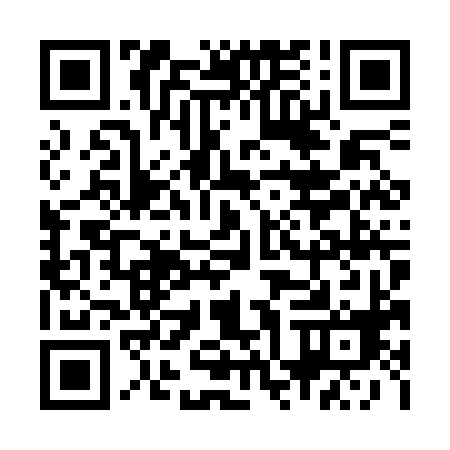 Prayer times for West Chatfield Beach, Saskatchewan, CanadaMon 1 Jul 2024 - Wed 31 Jul 2024High Latitude Method: Angle Based RulePrayer Calculation Method: Islamic Society of North AmericaAsar Calculation Method: HanafiPrayer times provided by https://www.salahtimes.comDateDayFajrSunriseDhuhrAsrMaghribIsha1Mon3:054:521:176:579:4211:302Tue3:054:531:186:579:4211:303Wed3:064:541:186:579:4111:304Thu3:064:551:186:579:4111:295Fri3:074:561:186:569:4011:296Sat3:074:571:186:569:4011:297Sun3:084:581:186:569:3911:298Mon3:084:591:196:569:3811:289Tue3:095:001:196:559:3711:2810Wed3:105:011:196:559:3711:2811Thu3:105:021:196:549:3611:2712Fri3:115:031:196:549:3511:2713Sat3:125:041:196:539:3411:2614Sun3:125:061:196:539:3311:2615Mon3:135:071:196:529:3111:2516Tue3:145:081:206:529:3011:2517Wed3:145:091:206:519:2911:2418Thu3:155:111:206:519:2811:2419Fri3:165:121:206:509:2711:2320Sat3:175:141:206:499:2511:2221Sun3:175:151:206:489:2411:2222Mon3:185:171:206:489:2311:2123Tue3:195:181:206:479:2111:2024Wed3:205:201:206:469:2011:2025Thu3:205:211:206:459:1811:1926Fri3:215:231:206:449:1611:1827Sat3:225:241:206:439:1511:1728Sun3:235:261:206:429:1311:1629Mon3:235:271:206:419:1211:1630Tue3:245:291:206:409:1011:1531Wed3:255:301:206:399:0811:14